А Д М И Н И С Т Р А Ц И Я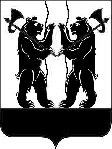 ЯРОСЛАВСКОГО МУНИЦИПАЛЬНОГО РАЙОНАПОСТАНОВЛЕНИЕ23.05.2016                                                                                                                              № 688О внесении изменений в постановление Администрации ЯМР от 27.06.2012  № 2408 «Об утверждении административного регламента предоставления муниципальнойуслуги по предоставлению единовременнойадресной материальной помощи гражданам,оказавшимся в трудной жизненной ситуации»Во исполнение пункта 2 части 4 статьи 26 Федерального закона                       от  01 декабря 2014 года № 419-ФЗ « О внесении изменений в отдельные законодательные акты Российской Федерации по вопросам социальной защиты  инвалидов и связи с ратификацией Конвенции  о правах инвалидов»,  Администрация района  п о с т а н о в л я е т: 1.Внести следующие изменения в постановление Администрации Ярославского муниципального района от 27.06.2012 № 2408 «Об утверждении административного регламента предоставления муниципальной услуги                         по  предоставлению единовременной адресной материальной помощи гражданам, оказавшимся в трудной жизненной ситуации»:1.1 Подпункт  2.5.1.  пункта 2 раздела 2 административного регламента дополнить абзацем следующего содержания:«Пути движения к входу в здание, вход в здание, пути движения к местам ожидания, информирования и оказание  муниципальной услуги, равно как             и сами места ожидания, информирования и оказания муниципальной услуги, оборудуются в соответствии с требованиями строительных норм и правил, обеспечивающих доступность для инвалидов и маломобильных групп населения».1.2. Пункт 3 постановления изложить в новой редакции:«3. Контроль за исполнением постановления возложить на заместителя Главы Администрации ЯМР по социальной политике С.Г.Лапотникова.».2. Опубликовать постановление в газете «Ярославский агрокурьер».3. Постановление вступает в силу с момента опубликования.Глава Ярославскогомуниципального района                                                                    Т.И.Хохлова